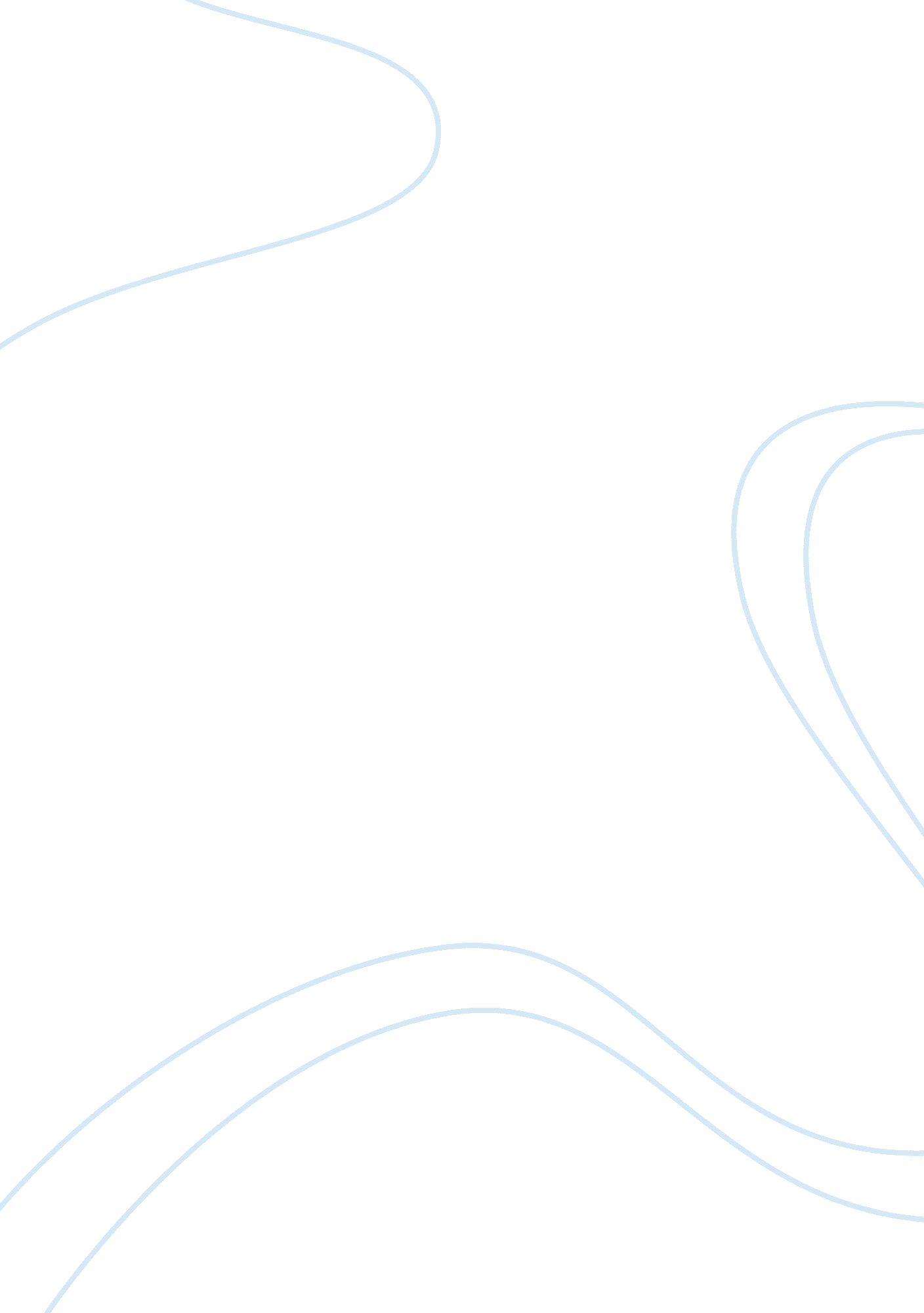 The basic research question in the article article review samplesBusiness, Management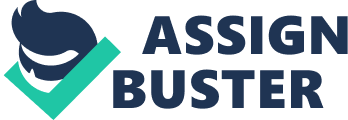 \n[toc title="Table of Contents"]\n \n \t Research method \n \t Authors Conclusion \n \t Work Cited \n \n[/toc]\n \n The research focuses on answering two broad research questions. The first question required to determine the relationship between the use of EI competencies of Hispanic employees and the projects outcome that they continuously carry. The second research question was geared towards identifying the EI competencies in Hispanic employees that are the best in predicting individual project outcomes (Art 32). 
There has been a great concern towards organizing skilled workers to minimize project losses. Negative emotions on the side of employees have been one of the major contributors of the project failure. Although not all times strategies work, there is great need for employees to remain motivated thus possessing positive emotions. This is to say that employee emotions have greater influence on the project effectiveness. Ideally, employees with high EI competencies are said to have positive emotions and therefore could be of great importance in reducing negative effect within the organization. As a result, this research focuses on identifying the how EI competencies relate to the project outcome. The purpose of doing so is to help organizations understand the main cause of the project’s failure thus able to come up with various strategies to improve efficiency. 
For several years, many technology companies have been trying to reduce the effects associated with project challenges. As a result they have faced difficulties in satisfying their stakeholders through the achievement of their project objectives. Many researches have been conducted to identify various ways of improving the situation. However, although tireless efforts applied by various bodies to identify ways of improving project outcomes, concrete answer has never been reached. Ideally, such challenges have seen many projects cancelled before their completion. Research method The method used to answer the research question was the quantitative research. Through the use of the method, the researcher was able to secure the problem of the study, design specific questions and collected data based on the study. Quantitative correlational research was utilized to identify the relationship between the Hispanic employee EI competencies and the project outcome if there is any. The research method helped the research to determine suitable predictor variables. The predictor variables for the study were worker’s EI competencies which include relationship management, self-awareness, social awareness and self-management. The correlational analysis provided by the research method played a great role in establishing the relationship between the outcomes of the project and the employees’ EI competencies. Authors Conclusion Finally, the author ascertained that the research was able to meet the planned objectives by studying a selected target population, Hispanics and a selected industry that is high tech industry. Ideally, this research provides insight to other countries to carry out such projects. From the research and other previous readings, it true that EI can take place in various work organizations. Therefore, this research could be of various benefits to managers, leaders and employees as they focus on enhancing the success degree of projects in the organization. The future success in project development will depend on the degree to which companies will implement positive emotions within their workforce (Art 40). Work Cited Art, Trejo. International management review. University of Phonex, Az USA, 2014. Print 